Dopolni.Krog, ki ima polmer 1 cm, ima obseg ________cm.Na vrtu stoji okrogel bazen s polmerom 15 m. Koliko metrov preplavamo, če izberemo najdaljšo možno ravno pot na drugo stran bazena? ___________č) Krog z obsegom 12,56 m ima premer  _____________ m.Na okrogli mizi s premerom 1 m je razprostrt prt, in sicer tako, da sega 5 cm čez rob mize. Ob koncu prta so prišite čipke. Izračunaj, koliko metrov čipk je prišitih (odgovor zaokroži na eno decimalko). Urino nihalo, ki je dolgo 6 dm, niha iz ene skrajne lege v drugo. Skrajni legi oklepata kot 60. Nihalo opravi en nihaj, ko iz ene skrajne lege potuje v drugo in nazaj. Izračunaj dolžino enega nihaja. Pomagaj si s skico.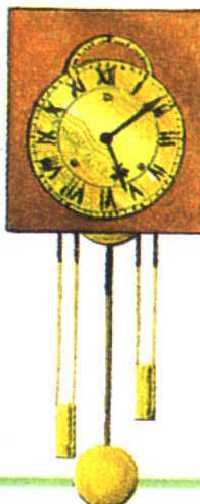 Namig: izračunati moraš dolžino krožnega loka.Polmer kroga na sliki meri 10 cm. 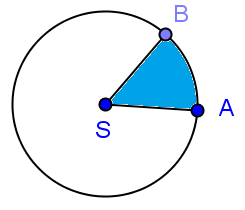 Kako imenujemo del krožnice, ki pripada obarvanemu delu kroga ?_______Izračunaj, koliko meri dolžina črte iz naloge a, če meri središčni kot                 = 45.Izračunaj obseg označenega pobarvanega dela kroga. č)   Kako imenujemo pobarvani del kroga?____________________Obseg kvadrata meri 32 cm. Koliko meri polmer kvadratu včrtanega kroga? Nariši skico.Zapiši črko P pred pravilno izjavo in črko N pred napačno. Napačno izjavo ustrezno popravi tako, da popraviš podčrtani del izjave. ______  Količnik med obsegom in premerom kroga je stalen. ______  Če krogu s polmerom 3 cm dolžino polmera podvojimo, bo obseg                                 dvakrat manjši. ______  Za računanje obsega kroga s polmerom 7 cm običajno uporabimo                približek  . ______  Obseg kroga meri 30cm, dolžina krožnega loka pa 5cm. Če iz               obeh krajnih točk loka narišemo polmera, ta dva polmera določata               središčni kot   = 60.Enakostraničnemu trikotniku smo očrtali krog z obsegom  cm. Oglej si skico in popravi morebitne napake pri izračunih v spodnjih izjavah.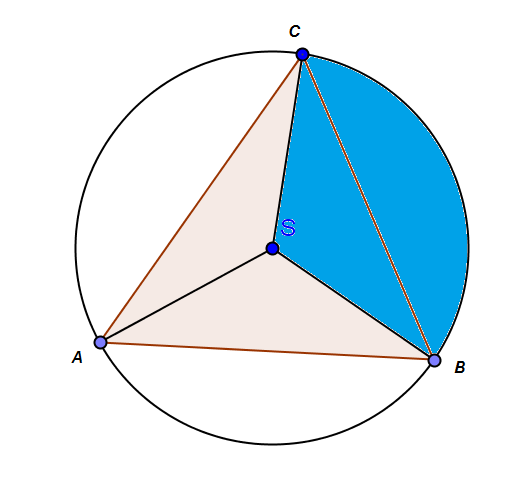 Polmer tega kroga meri 2 cm.Središčni kot označenega  krožnega izseka meri 150. Izrazi  obseg obarvanega lika, če meri stranica kvadrata 16 cm.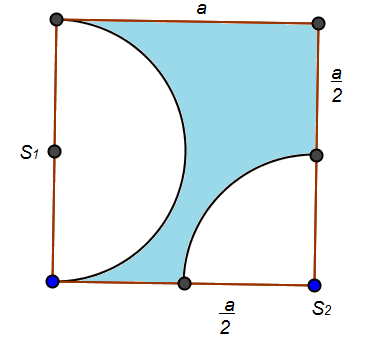 